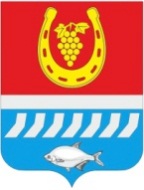 администрациЯ Цимлянского районаПОСТАНОВЛЕНИЕ____.10.2023   №  			г. ЦимлянскО внесении изменений в постановлениеАдминистрации Цимлянского района от 01.08.2023 № 602 «О некоторых мерах правового регулирования вопросов,связанных с оказанием муниципальной услуги «Реализация дополнительных общеразвивающих программ» в соответствии с социальными сертификатами»В целях приведения нормативного правового акта в соответствие с действующим законодательством, Администрация Цимлянского района  ПОСТАНОВЛЯЕТ:	1.Внести изменение в приложение № 1 к постановлению Администрации Цимлянского района от 01.08.2023 № 602 «О некоторых мерах правового регулирования вопросов, связанных с оказанием муниципальной услуги «Реализация дополнительных  общеразвивающих программ» в соответствии с социальными сертификатами», изложив первый абзац п.4 приложения №1 в новой редакции: «4. Социальный сертификат формируется отделом образования Администрации Цимлянского района в электронном виде в соответствии с общими требованиями к форме и содержанию социального сертификата, установленными постановлением Правительства Российской Федерации от 24.11.2020 № 1915 «Об утверждении общих требований к форме и содержанию социального сертификата на получение государственной услуги» (далее – Общие требования).».2. Контроль за выполнением постановления возложить на заместителя главы Администрации Цимлянского района по социальной сфере Кузину С.Н.Исполняющий обязанности главыАдминистрации Цимлянского района                                  Е.Н.НочевкинаПостановление вноситотдел образования АдминистрацииЦимлянского района